       Пояснительная запискаНормативная база     Рабочая программа разработана на основе следующих нормативных документов:Федеральный государственный образовательный стандарт начального общего образования (с последующими изменениями и дополнениями), утверждён приказом Министерства образования и науки Российской Федерации № 373 от 06.10.2009 года;Основная образовательная программа начального общего образования МБОУ «Чесноковская СОШ»;Авторская  программа по музыке Сергеевой Г.П., Критской Е.Д.,  Шмагиной Т.С.. Музыка. Рабочие программы. Предметная линия учебников Г. П. Сергеевой, Е. Д. Критской. 1—4 классы: учебное пособие для общеобразовательных организаций. — М.:  Просвещение, 2019.УМК    Программа составлена с учётом возможностей учебно-методической системы «Школа России» и ориентирована на работу по учебно-методическому комплекту: Е.Д. Критская. Музыка. 4 класс: учебник для общеобразовательных организаций / Е.Д. Критская, Г.П. Сергеева, Т.С. Шмагина.– М.: Просвещение, 2019.Критская Е.Д., Сергеева Г.П., Шмагина Т.С. Уроки музыки. Методическое пособие с поурочными разработками для учителей общеобразовательных организаций.1-4 классы. – М.: Просвещение, 2015.Планируемые результаты освоенияучебного предмета «Музыка. 4 класс»Личностные результаты  У учащегося будут сформированы:чувство  гордости  за  свою  Родину,  российский  народ  и  историю  России,  осознание  своей  этнической  и национальной  принадлежности  на  основе  изучения  лучших  образцов  фольклора,  шедевров  музыкального наследия русских композиторов, музыки Русской православной церкви, различных направлений современного музыкального искусства России; целостный, социально ориентированный взгляд на мир в его органичном единстве и разнообразии природы, культур,  народов  и  религий  на  основе  сопоставления  произведений  русской  музыки  и  музыки  других  стран, народов, национальных стилей; умение наблюдать за разнообразными явлениями жизни и искусства в учебной и внеурочной деятельности, их понимание  и  оценка  –  умение  ориентироваться  в  культурном  многообразии  окружающей  действительности, участие в музыкальной жизни класса, школы и др.; уважительное  отношение  к  культуре  других  народов;  сформированность  эстетических  потребностей, ценностей и чувств; развитие мотивов учебной деятельности и личностного смысла учения; овладение навыками сотрудничества с учителем и сверстниками; ориентация  в  культурном  многообразии  окружающей  действительности,  участие  в  музыкальной  жизни класса, школы и др.; формирование этических чувств доброжелательности эмоционально-нравственной отзывчивости, понимания и сопереживания чувствам других людей; развитие  музыкально-эстетического  чувства,  проявляющего  себя  в  эмоционально-ценностном  отношении  к искусству, понимании его функций в жизни человека и общества; чувство гордости за свою Родину, российский народ и историю России, осознание своей этнической и национальной принадлежности на основе изучения лучших образцов фольклора, шедевров музыкального наследия русских композиторов, музыки Русской православной церкви, различных направлений современного музыкального искусства России;целостный, социально ориентированный взгляд на мир в его органичном единстве и разнообразии природы, культур, народов и религий на основе сопоставления произведений русской музыки и музыки других стран, народов, национальных стилей;умение наблюдать за разнообразными явлениями жизни и искусства в учебной и внеурочной деятельности, их понимание и оценка – умение ориентироваться в культурном многообразии окружающей действительности, участие в музыкальной жизни класса, школы и др.;уважительное отношение к культуре других народов; сформированность эстетических потребностей, ценностей и чувств;развитие мотивов учебной деятельности и личностного смысла учения; овладение навыками сотрудничества с учителем и сверстниками;ориентация в культурном многообразии окружающей действительности, участие в музыкальной жизни класса, школы и др.;формирование этических чувств доброжелательности эмоционально-нравственной отзывчивости, понимания и сопереживания чувствам других людей;развитие музыкально-эстетического чувства, проявляющего себя в эмоционально-ценностном отношении к искусству, понимании его функций в жизни человека и общества.Метапредметные результатыРегулятивные УУДоценивать  и осмыслять результаты своей  деятельности;вносить необходимые дополнения и изменения в план и способ действия в случае расхождения эталона, реального действия и результата;выполнять учебные действия в качестве слушателя и исполнителя;корректировать собственное исполнение.Познавательные УУДвладение навыками осознанного и выразительного речевого высказывания в процессе размышления, восприятия музыки и музицирования; овладение логическими действиями сравнения, анализа; умение ориентироваться на развороте учебника;самостоятельно выделять и формулировать познавательную цель;обнаруживать сходство и различия русских и западноевропейских произведений религиозного искусства (музыка, архитектура, живопись); иметь представление о религиозных праздниках народов России и традициях их воплощения;знакомиться с жанрами церковной музыки (величание), песнями, балладами на религиозные сюжеты.Коммуникативные УУДумение контролировать и оценивать свои действия в соответствии с поставленной задачей и условиями ее реализации; формирование навыков развернутого речевого высказывания в процессе анализа музыки (с использованием музыкальных терминов и понятий);совершенствование представлений учащихся о музыкальной культуре своей Родины;ставить вопросы, предлагать помощь, договариваться о распределении функций и ролей в совместной деятельности;строить монологическое высказывание; высказываться в процессе анализа музыки;участвовать в коллективном пении, музицировании;воспитание готовности общаться и взаимодействовать в процессе ансамблевого, коллективного (хорового и инструментального) воплощения различных образов национального фольклора.  Предметные результаты У учащегося будут сформированы:представления о роли музыки в жизни человека, в его духовно-нравственном развитии;общие представления о музыкальной картине мира;знание основных закономерностей музыкального искусства на примере изучаемых музыкальных произведений;основы музыкальной культуры, в том числе на материале музыкальной культуры родного края, развитие художественного вкуса и интереса к музыкальному искусству и музыкальной деятельности;устойчивый интерес к музыке и различным видам (или какому-либо виду) музыкально-творческой деятельности;умение воспринимать музыку и выражать свое отношение к музыкальным произведениям;умение эмоционально и осознанно относиться к музыке различных направлений: фольклору, музыке религиозной традиции, классической и современной; понимать содержание, интонационно-образный смысл произведений разных жанров и стилей;умение воплощать музыкальные образы при создании театрализованных и музыкально-пластических композиций, исполнении вокально-хоровых произведений, в импровизациях.Система оценивания планируемых результатовСлушание музыки.На уроках проверяется и оценивается умение учащихся слушать музыкальные произведения,   давать словесную характеристику их содержанию и средствам музыкальной выразительности,    умение сравнивать,   обобщать;  знание музыкальной литературы.Учитывается:-степень раскрытия эмоционального содержания музыкального произведения через средства музыкальной выразительности;-самостоятельность в разборе музыкального произведения;-умение учащегося сравнивать произведения и делать самостоятельные обобщения на основе полученных знаний.Оценка «5» ставится, если:-дан правильный и полный ответ, включающий характеристику содержания музыкального произведения,  средств музыкальной выразительности,  ответ самостоятельный.Оценка  «4»   ставится, если:- ответ правильный,   но неполный:-  дана характеристика содержания музыкального произведения,  средств музыкальной выразительности с наводящими вопросами учителя.Оценка  «3»  ставится, если:-ответ правильный,   но неполный,  средства музыкальной выразительности раскрыты недостаточно,    допустимы несколько наводящих вопросов учителя.Оценка  «2»   ставится, если:- ответ обнаруживает незнание и непонимание учебного материала.Оценка («5», «4», «3») может ставиться не только за единовременный ответ (когда на проверку подготовки ученика отводится определенное время), но и за рассредоточенный во времени,  т.е.  за сумму ответов,  данных учеником на протяжении урока  (выводится поурочный балл),   при условии,  если в процессе урока не только заслушивались ответы учащегося, но и осуществлялась проверка его умения применять знания на практике.Хоровое пениеДля оценивания качества выполнения учениками певческих заданий необходимо предварительно провести индивидуальное прослушивание каждого ребёнка, чтобы иметь данные о диапазоне его певческого голоса.Учёт полученных данных,  с одной стороны, позволит дать более объективную оценку качества выполнения учеником певческого задания, с другой стороны, учесть при выборе задания индивидуальные особенности его музыкального развития и, таким образом, создать наиболее благоприятные условия опроса.    Так, например,  предлагая ученику исполнить песню, нужно знать рабочий диапазон его голоса и, если он не соответствует диапазону песни, предложить ученику исполнить его в другой,  более удобной для него тональности или исполнить только фрагмент песни: куплет, припев, фразу.Оценка «5»   ставится, если:-наблюдается знание мелодической линии и текста песни;-чистое интонирование и ритмически точное исполнение;-выразительное исполнение.Оценка «4»  ставится,  если:- наблюдается знание мелодической линии и текста песни;- в основном чистое интонирование,   ритмически правильное;-  пение недостаточно выразительное.Оценка «3»  ставится, если:-допускаются отдельные неточности в исполнении мелодии и текста песни;   - неуверенное и не вполне точное,  иногда фальшивое исполнение, есть ритмические неточности;- пение не выразительное.Оценка «2» ставится, если:-исполнение не уверенное, фальшивое.Выполнение тестовых заданий оценивается следующим образом:Оценка «5» ставится, если верно выполнено 86-100% заданий;Оценка «4» ставится, если верно выполнено 71-85%  заданий;Оценка «3» ставится, если верно выполнено 40-70%  заданий;Оценка «2» ставится, если верно выполнено менее 40% заданийСодержание учебного предмета «Музыка» 4 класс«Россия-Родина моя» - 4 ч.Знать:  название изученного произведения и автора, понимать выразительность и изобразительность музыкальной интонации, названия изученных жанров, певческие голоса,   жанры народных песен. Выявлять общность истоков и особенности   народной и профессиональной музыки.Узнавать образцы народного музыкально-поэтического творчества и музыкального фольклора России.Уметь: демонстрировать личностно-окрашенное эмоционально-образное восприятие музыки, увлеченность музыкально-творческой деятельностью; Исполнять народные песни, подбирать ассоциативные ряды к художественным произведениям различных  видов искусства.Выявлять общность истоков и особенности   народной и профессиональной музыки.Узнавать образцы народного музыкально-поэтического творчества и музыкального фольклора России.Исполнять народные песни, участвовать в коллективных играх-драматизацияхУрок 1. Мелодия. «Ты запой мне ту песню…», «Что не выразишь словами, звуком на душу навей». Основные средства музыкальной выразительности (мелодия). Общность интонаций народной музыки. Роль исполнителя в донесении музыкального произведения до слушателя. Музыкальное исполнение как способ творческого самовыражения в искусстве. Особенности тембрового звучания различных певческих голосов и их исполнительские возможности.Народная и профессиональная музыка. Сочинения отечественных композиторов о Родине (С. Рахманинов «Концерт № 3», В. Локтев «Песня о России»).  Интонация как внутреннее озвученное состояние, выражение эмоций и отражение мыслей. («Ты, река ль, моя реченька», русская народная песня) и музыки русских композиторов (С. Рахманинова, М. Мусоргского, П. Чайковского). Знакомство с жанром вокализ (С.В. Рахманинов «Вокализ»). Урок 2 .Как сложили песню. Звучащие картины. Музыкальный фольклор как особая форма самовыражения. Связь народного пения с родной речью (навык пения способом «пения на распев»).Наблюдение народного творчества. Музыкальный и поэтический фольклор России: песни. Рассказ М. Горького «Как сложили песню». Выразительность и изобразительность в музыке. Сравнение музыкальных произведений разных жанров с картиной К. Петрова-Водкина  «Полдень». Размышления учащихся над поэтическими строками: «Вся Россия просится в песню» и «Жизнь дает для песни образы и звуки…».  Урок 3. «Ты откуда русская, зародилась, музыка? Жанры народных песен Способность музыки в образной форме передать настроения, чувства, характер человека, его отношение к природе, к жизни. Интонация – источник элементов музыкальной речи. Жанры народных песен, их интонационно-образные особенности. Многообразие  жанров  народных песен. Урок 4. «Я пойду по полю белому… На великий праздник собралася  Русь!» Музыкальная интонация как основа музыкального искусства, отличающая его от других искусств.Интонация как внутреннее озвученное состояние, выражение эмоций и отражение мыслей. Народная и профессиональная музыка. Патриотическая тема в русской классике.  Образы защитников  Отечества.  Обобщенное представление исторического прошлого в музыкальных образах. Общность интонаций народной музыки и музыки русских композиторов (Кантата «Александр Невский» С. Прокофьев, опера «Иван Сусанин» М. Глинка). «День, полный событий» - 5 ч.Знать:  смысл понятий: лирика в поэзии и музыке, названия изученных произведений и их авторов, выразительность и изобразительность музыкальной интонации.Уметь: демонстрировать понимание интонационно-образной природы музыкального искусства, взаимосвязи выразительности и изобразительности в музыке, многозначности музыкальной речи в ситуации сравнения произведений разных видов искусств.Урок 5.«Приют спокойствия, трудов и вдохновенья…» Музыкальная интонация как основа музыкального искусства, отличающая его от других искусств. Общее и особенное в музыкальной и речевой интонациях, их эмоционально-образном строе.Интонация как внутреннее озвученное состояние, выражение эмоций и отражение мыслей. Музыкально-поэтические образы. Лирика в поэзии А.С. Пушкина, в музыке русских композиторов (Г. Свиридов, П. Чайковский) и в изобразительном искусстве (В. Попков «Осенние дожди»). Урок 6. Зимнее утро, зимний вечер.Выразительность и изобразительность в музыке. Общее и особенное в музыкальной и речевой интонациях, их эмоционально-образном строе.Музыкально-поэтические образы. Музыкальное прочтение стихотворения (стихи А. Пушкина, пьеса «Зимнее утро» из «Детского альбома» П. Чайковского, русская народная песня «Зимняя дорога», хор В. Шебалина «Зимняя дорога»).Урок 7. «Что за прелесть эти сказки!!!». Три чуда. Песенность, танцевальность, маршевость. Выразительность и изобразительность. Особенности звучания различных видов оркестров:  симфонического. Тембровая окраска музыкальных инструментов.Музыкально-поэтические образы в сказке А.С. Пушкина и в опере  Н.А. Римского –Корсакова «Сказка о царе Салтане». Урок 8.  Ярмарочное гулянье.   Святогорский монастырь. Композитор как создатель музыки. Выразительность и изобразительность в музыке. Музыка в народных обрядах и обычаях. Народные музыкальные традиции Отечества.Народная и профессиональная музыка. Музыка в народном стиле (Хор из оперы «Евгений Онегин» П. Чайковского -  «Девицы, красавицы», «Уж как по мосту, мосточку»;  «Детский альбом» П. Чайковского - «Камаринская», «Мужик на гармонике играет»;  Вступление к опере «Борис Годунов» М. Мусоргский).Урок 9. «Приют, сияньем муз одетый…». Обобщающий урок.Выразительность и изобразительность в музыке. Общее и особенное в музыкальной и речевой интонациях, их эмоционально-образном строе.Музыкально-поэтические образы. Романс («Венецианская ночь» М. Глинка). Обобщение музыкальных впечатлений четверть. Исполнение разученных произведений, участие в коллективном пении, музицирование на элементарных музыкальных инструментах, передача музыкальных впечатлений учащихся. «В музыкальном театре» - 4 ч.Знать: названия изученных жанров и форм музыки.Уметь: демонстрировать понимание интонационно-образной природы музыкального искусства, определять, оценивать, соотносить содержание, образную сферу и музыкальный язык народного и профессионального музыкального творчества.Урок 10 - 11.  Опера «Иван Сусанин» М.И. Глинки. Песенность, танцевальность, маршевость как основа становления более сложных жанров – оперы.Музыкальное развитие в сопоставлении и столкновении человеческих чувств, тем, художественных образов. Драматургическое развитие в опере. Контраст.  Основные темы – музыкальная характеристика действующих лиц. (Опера «Иван Сусанин» М. Глинка - интродукция, танцы из 2 действия, хор из 3 действия). Основные средства музыкальной выразительности. Музыкальная интонация как основа музыкального искусства, отличающая его от других искусств. Линии драматургического развитие в опере «Иван Сусанин» (Сцена из 4 действия). Интонация как внутренне озвученное состояние, выражение эмоций и отражений мыслей.Урок 12. Опера  «Хованщина» М.П. Мусоргского.Народная и профессиональная музыка. Знакомство с творчеством отечественных композиторов. Интонационно-образная природа музыкального искусства. Обобщенное представление исторического прошлого в музыкальных образах. Песня – ария. Куплетно-вариационная форма. Вариационность. («Рассвет на Москве-реке», «Исходила младешенька» из оперы «Хованщина» М. Мусоргского). Учащиеся знакомятся еще с несколькими оперными фрагментами: повторяют вступление «Рассвет на Москве-реке» к опере «Хованщина» М. Мусоргского, разучивают песню Марфы «Исходила младешенька», Урок 13. Русский Восток. Сезам, откройся! Восточные мотивы.Народная и профессиональная музыка. Восточные мотивы в творчестве русских композиторов (М. Глинка, М. Мусоргский). Орнаментальная мелодика.«Гори, гори ясно, чтобы не погасло!» - 3 ч.Знать: названия изученных произведений и их авторов, понимать определение: музыка в народном стиле.Уметь:  определять, оценивать, соотносить содержание, образную сферу и музыкальный язык народного и профессионального музыкального творчества разных стран мира; продемонстрировать знания о музыкальных инструментах.Урок 14. Композитор – имя ему народ. Музыкальные инструменты России. Основные отличия народной и профессиональной музыки как музыки безымянного автора, хранящейся в коллективной памяти народа, и музыки, созданной композиторами. Тембровая окраска наиболее популярных в России музыкальных инструментов и их выразительные возможности. Народная и профессиональная музыка. Народное музыкальное творчество разных стран мира.  Музыкальные инструменты России, история их возникновения и бытования, их звучание в руках современных исполнителей. Музыка в народном стиле. Народная песня – летопись жизни народа и источник вдохновения композиторов. Песни разных народов мира о природе, размышления о характерных национальных особенностях, отличающих музыкальный язык одной песни от другой.Урок 15. Оркестр русских народных инструментов.  Творческие коллективы Ямала.Особенности звучания различных видов оркестров: народных инструментов. Панорама музыкальной жизни родного края и музыкальные традиции, придающие самобытность его музыкальной культуре. Музыкальные инструменты. Оркестр русских народных инструментов. Урок 16.  «Музыкант-чародей». Белорусская народная сказка. Музыкальный фольклор народов России и мира, народные музыкальные традиции родного края. Мифы, легенды, предания, сказки о музыке и музыкантах. Народное музыкальное творчество разных стран мира. Проверочная работа.«В концертном зале» - 6 ч.Знать и понимать названия изученных жанров и форм музыки.  Закрепить представления детей о таких музыкальных жанрах, фортепианная сюита, симфоническая сюита, увертюра к опере, симфония, инструментальный концерт, камерные сочинения (песня, романс, инструментальная пьеса, соната).Уметь: демонстрировать знания о различных видах музыки, музыкальных инструментах, исполнять музыкальные произведения отдельных форм и жанров (пение, музыкально-пластическое движение), эмоционально откликаться на музыкальное произведение и выражать свои впечатление в пении, игре или пластике.Урок 17. Музыкальные  инструменты. Вариации на тему рококо.Музыкальные инструменты. Формы построения музыки как обобщенное выражение художественно-образного содержания произведений. Вариации. Накопление музыкальных впечатлений, связанных с восприятием и исполнением музыки таких композиторов, как А. Бородин («Ноктюрн»), П. Чайковский («Вариации на тему рококо» для виолончели с оркестром).Урок 18. Старый замок. Различные виды музыки:  инструментальная. Фортепианная сюита. («Старый замок» М.П. Мусоргский из сюиты «Картинки с выставки»).Урок 19. Счастье в сирени живет… Различные виды музыки: вокальная, сольная. Выразительность и изобразительность в музыке.  Музыкальное исполнение как способ творческого самовыражения в искусстве.  Знакомство с жанром романса на примере творчества С. Рахманинова (романс «Сирень» С. Рахманинов).  Урок 20. Не смолкнет сердце чуткое Шопена… Танцы, танцы, танцы…Знакомство с творчеством зарубежных композиторов-классиков: Ф. Шопен. Различные виды музыки: вокальная, инструментальная. Формы построения музыки как обобщенное выражение художественно-образного содержания произведений Формы: одночастные, двух- и трехчастные, куплетные. Интонации народных танцев в музыке Ф. Шопена («Полонез №3», «Вальс №10», «Мазурка»).Урок 21. Патетическая соната. Годы странствий.Знакомство с творчеством зарубежных композиторов-классиков: Л. Бетховен. Формы построения музыки как обобщенное выражение художественно-образного содержания произведений. Различные виды музыки:  инструментальная. Музыкальная драматургия сонаты. (Соната № 8 «Патетическая» Л. Бетховен).Урок 22. Царит гармония оркестра.Особенности звучания различных видов оркестров:  симфонического. Различные виды музыки: оркестровая. Накопление и обобщение музыкально-слуховых впечатлений. Исполнение разученных произведений, участие в коллективном пении, музицирование на элементарных музыкальных инструментах. «В музыкальном театре» - 2 ч.Знать: названия изученных жанров  музыки: оперетта, мюзикл. Понимать особенности взаимодействия и развития различных образов музыкального спектакля.Уметь:  эмоционально откликнуться на музыкальное произведение и выразить свое впечатление в пении, игре или пластике; исполнять музыкальные произведения.Урок 23. Театр музыкальной комедии. Песенность, танцевальность, маршевость как основа становления более сложных жанров –  оперетта и мюзикл. Мюзикл, оперетта. Жанры легкой музыки. Урок 24. Балет «Петрушка» Песенность, танцевальность, маршевость как основа становления более сложных жанров –  балета. Народные музыкальные традиции Отечества. Народная и профессиональная музыка. Балет. (И.Ф. Стравинский «Петрушка»). Музыка в народном стиле. «О России петь – что стремиться в храм» - 4 ч.Знать: народные  музыкальные традиции родного края,  религиозные традиции.Уметь: узнавать изученные музыкальные произведения и называть имена их авторов, определять, оценивать, соотносить содержание, образную сферу и музыкальный язык народного и профессионального музыкального творчества.Урок 25. Святые земли Русской. Илья Муромец.Святые земли Русской. Народная и профессиональная музыка. Духовная музыка в творчестве композиторов. («Богатырские ворота» М.П. Мусоргский, «Богатырская симфония» А. Бородин). Урок 26.  Кирилл и Мефодий. Народные музыкальные традиции Отечества. Обобщенное представление исторического прошлого в музыкальных образах. Гимн, величание. Святые земли Русской.Урок 27. Праздников праздник, торжество из торжеств. Музыка в народных обрядах и обычаях. Музыкальный фольклор как особая форма самовыражения. Праздники Русской православной церкви. Пасха. Музыкальный фольклор России. Народные музыкальные традиции Отечества. Духовная музыка в творчестве композиторов. («Богородице Дево, радуйся!»  С.В. Рахманинов). Церковные песнопения: тропарь, молитва, величание.Урок 28. Родной обычай старины. Светлый праздник.Музыка в народных обрядах и обычаях. Народные музыкальные традиции родного края.Праздники Русской православной церкви. Пасха. Народные музыкальные традиции родного края. Духовная музыка в творчестве композиторов. (Сюита для двух фортепиано «Светлый праздник»).«Гори, гори ясно, чтобы не погасло!» - 1 ч.Знать: и понимать народные  музыкальные традиции родного края.Уметь: исполнять и разыгрывать народные песни, участвовать в коллективных играх-драматизациях, сочинять мелодии на поэтические тексты.Урок 29. Народные праздники. Троица. Музыка в народных обрядах и обычаях. Народные музыкальные традиции родного края. Народные музыкальные игры. Музыкальный фольклор народов России. Праздники русского народа. Троицын день. «Чтоб музыкантом быть, так надобно уменье…» - 5 ч.Знать: и понимать названия изучаемых жанров и форм музыки; названия изученных произведений и их авторов, смысл понятий – музыкальный образ.Уметь: узнавать изученные музыкальные произведения и называть имена их авторов; эмоционально откликнуться на музыкальное произведение и выразить свое впечатление в пении, игре или пластике.Урок 30. Прелюдия. Исповедь души. Революционный этюд.Интонация как внутреннее озвученное состояние, выражение эмоций и отражение мыслей. Различные жанры фортепианной музыки. («Прелюдия» С.В. Рахманинов, «Революционный этюд» Ф. Шопен). Развитие музыкального образа. Урок 31. Мастерство исполнителя. Музыкальные инструменты (гитара). Роль исполнителя в донесении музыкального произведения до слушателя. Музыкальное исполнение как способ творческого самовыражения в искусстве. Тембровая окраска наиболее популярных в России музыкальных инструментов и их выразительные возможности. Музыкальные инструменты. Выразительные возможности гитары. Композитор – исполнитель – слушатель. Многообразие жанров музыки. Авторская песня. Произведения композиторов-классиков («Шутка» И. Бах, «Патетическая соната» Л. Бетховен,  «Утро» Э. Григ) и мастерство известных исполнителей («Пожелание друзьям» Б. Окуджава, «Песня о друге» В. Высоцкий).Урок 32. В каждой интонации спрятан человек. «Зерно» - интонация как возможная основа музыкального развития. Выразительность и изобразительность музыкальной интонации. Выразительность и изобразительность в музыке. Интонация как внутреннее озвученное состояние, выражение эмоций и отражение мыслей. Интонационное богатство мира. Интонационная выразительность музыкальной речи композиторов: Л. Бетховена «Патетическая соната», Э. Грига «Песня Сольвейг», М. Мусоргский «Исходила младешенька». Размышления на тему «Могут ли иссякнуть мелодии?»Урок 33. Музыкальный сказочник. Выразительность и изобразительность музыкальной интонации. Различные виды музыки: вокальная, инструментальная; сольная, хоровая, оркестровая. Выразительность и изобразительность в музыке. Опера. Сюита. Музыкальные образы в произведениях Н. Римского-Корсакова (Оперы «Садко», «Сказка о царе Салтане», сюита «Шахеразада»).Урок 34. Рассвет на Москве-реке. Обобщающий урок.Выразительность и изобразительность в музыке. Многозначность музыкальной речи, выразительность и смысл. Музыкальные образы в произведении М.П. Мусоргского.  («Рассвет на Москве-реке» - вступление к опере «Хованщина»). Обобщение музыкальных впечатлений четвероклассников за 4 четверть и год. Составление афиши и программы концерта. Исполнение  выученных и полюбившихся  песен  всего учебного  года. Календарно-тематическое планирование№ п/пТемаКол-вочасовДатапланДатафакт«Россия — Родина моя» (4 часа)«Россия — Родина моя» (4 часа)«Россия — Родина моя» (4 часа)«Россия — Родина моя» (4 часа)«Россия — Родина моя» (4 часа)1Мелодия. «Ты запой мне ту песню…», «Что не выразишь словами, звуком на душу навей».102.092Как сложили песню. Звучащие картины. 109.093«Ты откуда русская, зародилась, музыка?Жанры народных песен.116.094«Я пойду по полю белому…», «На великий праздник собралася  Русь!»123.09«День, полный событий» (5 часов)«День, полный событий» (5 часов)«День, полный событий» (5 часов)«День, полный событий» (5 часов)«День, полный событий» (5 часов)5«Приют спокойствия, трудов и вдохновенья…»130.096Зимнее утро, зимний вечер.107.107«Что за прелесть эти сказки!!!». Три чуда.114.108Ярмарочное гулянье.   Святогорский монастырь.121.109«Приют, сияньем  муз одетый…». Обобщающий урок128.10«В музыкальном театре» (4 часа)«В музыкальном театре» (4 часа)«В музыкальном театре» (4 часа)«В музыкальном театре» (4 часа)«В музыкальном театре» (4 часа)10Опера «Иван Сусанин» М.И.Глинки.111.1111Опера «Иван Сусанин» М.И.Глинки.118.1112Опера  «Хованщина» М.П.Мусоргского.125.1113Русский Восток. Сезам, откройся! Восточные мотивы.102.12«Гори, гори ясно, чтобы не погасло!» (3 часа)«Гори, гори ясно, чтобы не погасло!» (3 часа)«Гори, гори ясно, чтобы не погасло!» (3 часа)«Гори, гори ясно, чтобы не погасло!» (3 часа)«Гори, гори ясно, чтобы не погасло!» (3 часа)14Композитор – имя ему народ. Музыкальные инструменты России.109.1215Оркестр русских народных инструментов.116.1216«Музыкант-чародей». Белорусская народная сказка. Обобщающий урок. Проверочная работа.123.12«В концертном зале»  (6 часов)«В концертном зале»  (6 часов)«В концертном зале»  (6 часов)«В концертном зале»  (6 часов)«В концертном зале»  (6 часов)17Музыкальные  инструменты (скрипка, виолончель). Вариации на тему рококо.130.1218Старый замок.113.0119Счастье в сирени живет…120.0120«Не смолкнет сердце чуткое Шопена…»Танцы, танцы, танцы…127.0121Патетическая соната. Годы странствий.103.0222Царит гармония оркестра.110.02«В музыкальном театре» (2 часа)«В музыкальном театре» (2 часа)«В музыкальном театре» (2 часа)«В музыкальном театре» (2 часа)«В музыкальном театре» (2 часа)23Театр музыкальной комедии.117.0224Балет «Петрушка»124.02«О России петь – что стремиться в храм» (4 часа)«О России петь – что стремиться в храм» (4 часа)«О России петь – что стремиться в храм» (4 часа)«О России петь – что стремиться в храм» (4 часа)«О России петь – что стремиться в храм» (4 часа)25Святые земли Русской. Илья Муромец103.0326Кирилл и Мефодий. 110.0327Праздников праздник, торжество из торжеств. 117.0328Родной обычай старины. Светлый праздник.107.04«Гори, гори ясно, чтобы не погасло!»  (1 час)«Гори, гори ясно, чтобы не погасло!»  (1 час)«Гори, гори ясно, чтобы не погасло!»  (1 час)«Гори, гори ясно, чтобы не погасло!»  (1 час)«Гори, гори ясно, чтобы не погасло!»  (1 час)29Народные праздники. Троица.114.04«Чтоб музыкантом быть, так надобно уменье» (5 часов)«Чтоб музыкантом быть, так надобно уменье» (5 часов)«Чтоб музыкантом быть, так надобно уменье» (5 часов)«Чтоб музыкантом быть, так надобно уменье» (5 часов)«Чтоб музыкантом быть, так надобно уменье» (5 часов)30Прелюдия. Исповедь души. Революционный этюд.121.0431Мастерство исполнителя. Музыкальные инструменты (гитара).128.0432В каждой интонации спрятан человек.105.0533Музыкальный сказочник.  112.0534Рассвет на Москве-реке. Обобщающий урок.119.05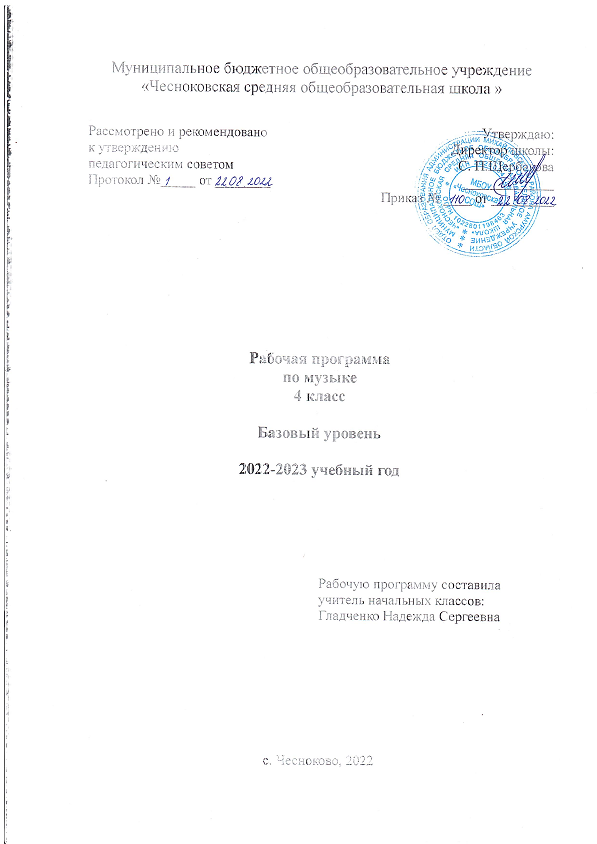 